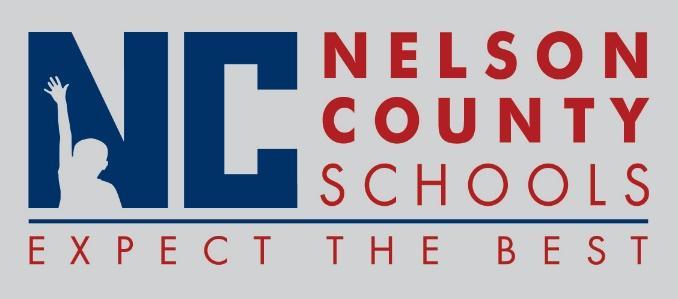 Decision PaperRECOMMENDATION:   	Approve the below listed policy updates for 2018-2019 as written for their second reading.                      Definitions01.11     General Powers and Duties of the Board01.111   District Planning01.42     Regular Meetings01.43     Closed Sessions01.83     In-Service Training01.91     Authorization of Charter Schools01.911   Charter School Application Process01.9111 Charter School Contract01.912   Charter School Monitoring Assessment and Annual Reports01.913   Charter School Renewal, Non-Renewal, Revocation and Closure  01.914   Conversion to Charter Schools02.421   Election of School Council Members (SBDM)02.442   Comprehensive School Improvement Plan03.11     Hiring03.1161 Coaches and Assistant Coaches and Sponsors03.121   Salaries03.122   Holidays & Vacations03.1232 Sick Leave (Certified)03.1235 Educational/Professional Leave03.18     Evaluation03.21     Hiring03.221   Salaries03.222     Holidays & Vacations03.2232   Sick Leave03.27       Discipline, Suspension and Dismissal of Classified Employees03.4         Substitute Teachers03.6         Volunteers04.1         Budget Planning and Adoption04.3111   District Issuance of Checks04.32       Bidding4.91         Financial Statements05.5         Security06.33       Regular Bus Stops06.34       Conduct on Bus07.10       Alternative Meal08.1341   Essential Workplace Programs08.1345   Federal Programs08.13451 Title 1-Parents and Family Engagement Policy08.3          School Calendar09.11        School Attendance Areas 09.12        Admissions and Attendance 09.123      Absences and Excuses09.1231    Dismissal from School09.211      Health Care Examination 09.22        Student Health & Safety 09.224      Emergency Medical Treatment 09.227      Child Abuse 09.313      Eligibility (Athletics)RECOMMENDED MOTION:   	I move that the Nelson County Board of Education approve the listed policy updates for 2018-2019.                    To:Nelson County Board of EducationFrom:Carla McKay, Administrative Assistant to the Superintendentcc:Wes Bradley, SuperintendentDate:June 19, 2018Re:  Policy Updates for 2018-2019